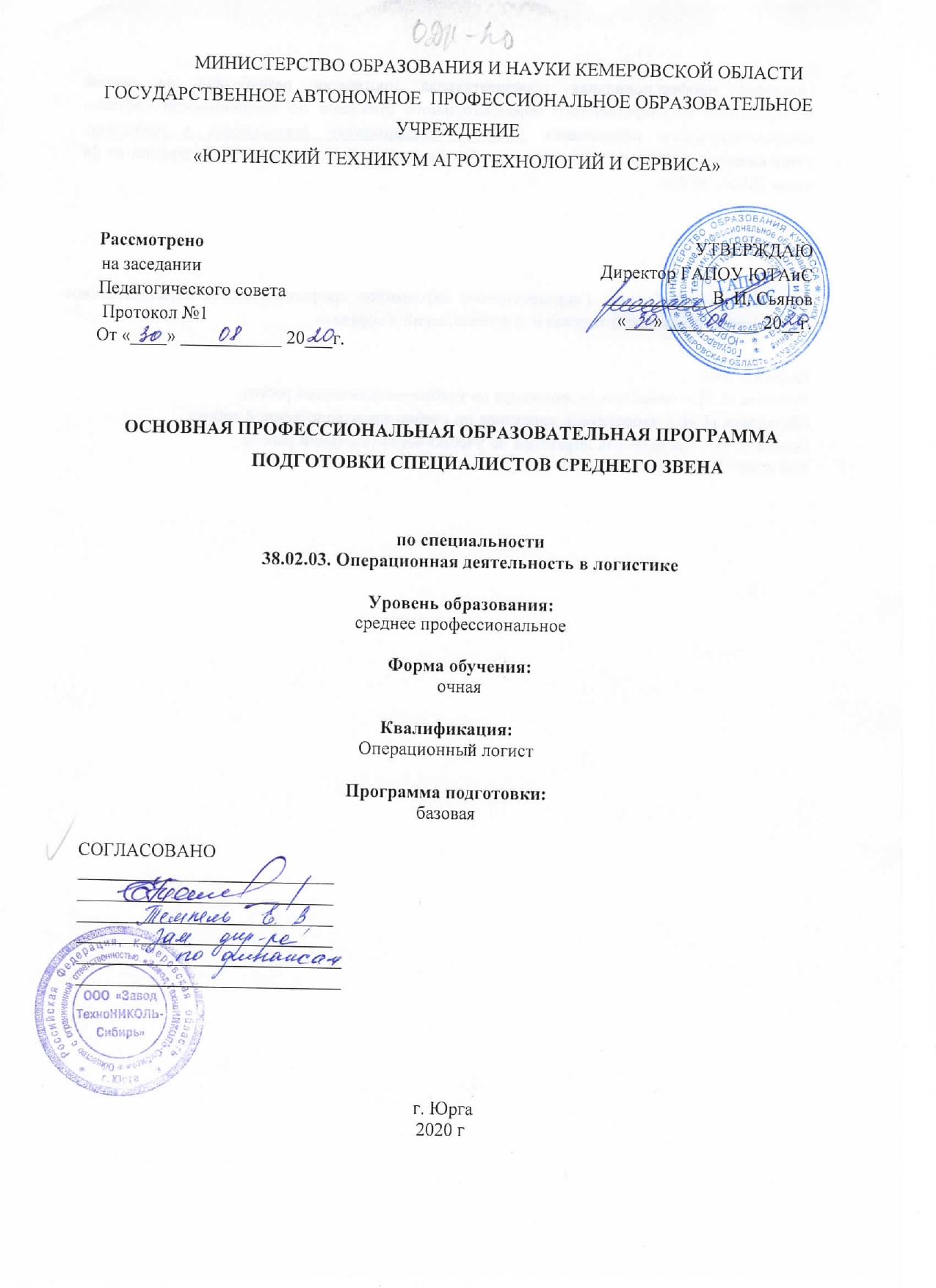 Основная профессиональная образовательная программа разработана на основе Федерального государственного образовательного стандарта по специальности среднего профессионального образования 38.02.03. Операционная деятельность в логистике, утвержденного приказом Министерства образования и науки Российской Федерации от 28 июля 2014г.  № 834.Организация-разработчик: Государственное автономное профессиональное образовательное учреждение «Юргинский техникум агротехнологий и сервиса»Разработчики:Рубакова И. Н. – заместитель директора по учебно-методической работе Шаязданов Н. И. – заместитель директора по учебно-производственной работеБелова Л. Н. – заместитель директора по учебно-воспитательной работеКлименко Т. Н. - преподавательСтруктура основной профессиональная образовательной программыОбщие положенияПаспорт ОПОПНормативные документы для разработки ОПОПОбщая характеристика ОПОПЦель (миссия) ОПОПСрок освоения ОПОП1.3.3. Трудоемкость ОПОП1.3.4. Особенности ОПОП1.3.5. Требования  к поступающим на данную ОПОП1.3.6. Востребованность выпускников1.3.7. Возможности продолжения образования выпускника1.3.8. Основные пользователи ОПОП2. Характеристика профессиональной деятельности выпускника2.1.Область профессиональной деятельности2.2. Объекты профессиональной деятельности2.3. Виды профессиональной деятельности2.4. Задачи профессиональной деятельности3.Требования к результатам освоения ОПОП3.1.Общие компетенции3.2. Виды профессиональной деятельности и профессиональные компетенции3.3. Результаты освоения ОПОП4. Документы, регламентирующие содержание и организацию образовательного процесса4.1. Рабочий учебный план4.2. Календарный учебный график 4.3. Рабочие программы дисциплин4.4. Рабочие программы профессиональных модулей4.5. Рабочие программы учебной и производственной практик4.6. Обоснование распределения вариативной части ОПОП по специальности 5. Контроль и оценка результатов освоения ОПОП5.1. Контроль и оценка освоения основных видов профессиональной деятельности, профессиональных и общих компетенций5.2. Требования к выпускным квалификационным работам5.3. Организация государственной итоговой аттестации выпускников6. Ресурсное обеспечение ОПОП6.1. Кадровое обеспечение6.2. Учебно-методическое и информационное обеспечение образовательного процесса6.3. Материально-техническое обеспечение образовательного процесса6.5. Базы практики.7. Нормативно-методическое обеспечение качества освоения ОПОП7.1. Нормативно-методическое обеспечение и материалы, обеспечивающие качество подготовки выпускника.7.2. Фонды оценочных средств текущего контроля успеваемости, промежуточной и государственной итоговой аттестаций.8. Характеристика среды техникума, обеспечивающая развитие общих компетенций выпускников.ОБЩИЕ ПОЛОЖЕНИЯ1.1. Паспорт основной профессиональной образовательной программыОсновная	профессиональная	образовательная	программа	(ОПОП) специальности	38.02.03. Операционная деятельность в логистике реализуется ГАПОУ ЮТАиС по программе базовой подготовки на базе основного общего образования.ОПОП представляет собой систему документов, разработанную и утвержденную Техникумом с учетом требований регионального рынка труда на основе Федерального государственного образовательного стандарта специальности среднего профессионального образования (ФГОС СПО), утвержденного приказом Министерства образования и науки Российской Федерации № 834от «28» июля 2014 года.ОПОП  регламентирует цель, ожидаемые результаты, содержание, условиятехнологии организации образовательного процесса, оценку качества подготовки выпускника по данной специальности и включает в себя учебный план, рабочие программы дисциплин, профессиональных модулей, производственной (преддипломной) практики и другие методические материалы, обеспечивающие качественную подготовку обучающихся.ОПОП ежегодно пересматривается и обновляется в части содержания учебных планов, состава и содержания рабочих программ дисциплин, рабочих программ профессиональных модулей, программы производственной (преддипломной) практики, методических материалов, обеспечивающих качество подготовки обучающихся.ОПОП реализуется в совместной образовательной, научной, производственной, общественной и иной деятельности обучающихся и работников Техникума.ИСПОЛЬЗУЕМЫЕ СОКРАЩЕНИЯСПО – среднее профессиональное образованиеОПОП – основная профессиональная образовательная программаОУ – образовательное учреждениеУД – учебная дисциплинаПМ – профессиональный модульОК – общая компетенцияПК – профессиональная компетенцияМДК – междисциплинарный курсУП – учебная практика по получению первичных навыков– производственная практика ГИА – государственная итоговая аттестация1.2. Нормативные документы для разработки ОПОПНормативную основу разработки ОПОП по специальности 38.02.03. Операционная деятельность в логистике  составляют:Федеральный закон от 29 декабря 2012 г. № 273-ФЗ «Об образовании в Российской Федерации»;Федеральный государственный образовательный стандарт среднего общего образования, утверждённый приказом Министерства образования и науки Российской  Федерации от 17.05.2012г. № 413 (с изменениями от 29.06.2017)Федеральный государственный образовательный стандарт среднего профессионального образования	по специальности 38.02.03. Операционная деятельность в логистике;Приказ Министерства образования и науки Российской Федерации от 14 июня 2013г. № 464 «Об утверждении Порядка организации и осуществления образовательной деятельности по образовательным программам среднего профессионального образования»;Приказ Министерства образования и науки Российской Федерации от 16 августа 2013г. № 968 «Об утверждении Порядка проведения государственной итоговой аттестации по образовательным программам среднего профессионального образования»;Приказ «О практике обучающихся, осваивающих основные профессиональные образовательные программы среднего профессионального образования" от 18 апреля 2013 г.	N 291Устав ГАПОУ ЮТАиС;Положение о формировании и обновлении основной профессиональной образовательной программы;Положение  о рабочей программе общеобразовательной учебной дисциплиныПоложение  о рабочей программе учебных дисциплин общепрофессионального, общего гуманитарного и социально-экономического, математического и естественнонаучного учебных циклов, профессиональных модулей.Положение о государственной итоговой аттестации выпускников;Положение об учебной и производственной практике обучающихся Государственного автономного профессионального образовательного учреждения Юргинский техникум агротехнологий и сервиса Положение о текущем контроле и промежуточной аттестации студентов;Положение о портфолио обучающихся в ГАПОУ ЮТАиС;Программа ГИА по специальности.1.3. Характеристика подготовки по ППССЗ 1.3.1. Цель (миссия) ОПОПОПОП имеет целью развитие у обучающихся личностных качеств, а также формирование общих и профессиональных компетенций в соответствии с требованиями ФГОС СПО по данной специальности.Целью ОПОП в области развития личностных качеств является формирование у студентов общих компетенций, способствующих их творческой активности, общекультурному росту и социальной мобильности:целеустремленности, организованности, трудолюбия, ответственности, самостоятельности, гражданственности, приверженности этическим ценностям, толерантности, настойчивости в достижении цели.Целью ОПОП в области обучения является формирование у студентов профессиональных компетенций, позволяющих выпускнику успешно работать в избранной сфере деятельности и быть устойчивым на рынке труда.Выпускник техникума в результате освоения ОПОП специальности 38.02.03. Операционная деятельность в логистике будет профессионально готов к деятельности по видам профессиональной деятельности:ВПД 1. Планирование и организация логистического процесса в организациях (в подразделениях) различных сфер деятельности.ВПД 2. Управление логистическими процессами в закупках, производстве и распределенииВПД 3. Оптимизация ресурсов организации (подразделения), связанных с управлением материальными и нематериальными потоками    ВПД 4. Оценка эффективности работы логистических систем и контроль      логистических   операций.Основная профессиональная образовательная программа ориентирована на реализацию следующих принципов:приоритет практикоориентированных знаний выпускника;ориентация на развитие местного и регионального сообщества;формирование потребности к постоянному развитию и инновационной деятельности в профессиональной сфере, в том числе и к продолжению образования;формирование готовности принимать решения и профессионально действовать в нестандартных ситуациях.1.3.2. Срок освоения ОПОПНормативные сроки освоения основной профессиональной образовательной программы среднего профессионального образования базовой подготовки специальности 38.02.03. Операционная деятельность в логистике при очной форме получения образования и присваиваемая квалификация приводятся в таблице.Срок освоения ОПОП СПО базовой подготовки по заочной форме получения образования увеличивается не более чем на один год.1.3.3. Трудоемкость ОПОП1.3.4. Особенности ОПОППри разработке ОПОП специальности 38.02.03 Операционная деятельность в логистике Техникум определил ее специфику с учётом направленности на удовлетворение потребностей рынка труда и работодателей, конкретизировал конечные результаты обучения в виде компетенций, умений и знаний, приобретаемого практического опыта. Конкретные виды деятельности, к которым готовится обучающийся, соответствуют присваиваемой квалификации, определяют содержание ОПОП, разработанной совместно с заинтересованными работодателями. Техникум обеспечивает эффективную самостоятельную работу обучающихся в сочетании с совершенствованием управления ею со стороны преподавателей. В целях реализации компетентностного подхода в образовательном процессе используются активные и интерактивные формы проведения занятий (компьютерные симуляции, деловые и ролевые игры, разбор конкретных ситуаций, кейс-технологий, портфолио, тренинги, групповые дискуссии) в сочетании с внеаудиторной работой для формирования и развития общих и профессиональных компетенций обучающихся. Учебные занятия максимально активизируют познавательную деятельность студентов. На занятиях используются компьютерные презентации учебного материала.Учебная практика проводится преподавателями общепрофессиональных дисциплин и междисциплинарных курсов профессионального цикла в учебных лабораториях техникума либо в организациях на основе договоров между организацией и техникумом, а производственная и преддипломная – в организациях, направление деятельности которых соответствует профилю подготовки обучающегося, в соответствии с рабочими программами и согласно заключенным договорам. Организация практик осуществляется на базе предприятий, организаций и учреждений города Юрги и Юргинского района.Тематика выпускных квалификационных работ определена совместно с потенциальными работодателями и направлена на удовлетворение запросов заказчиков. Оценка качества освоения ОПОП включает текущий контроль успеваемости, промежуточную и государственную итоговую аттестацию обучающихся. Государственная итоговая аттестация включает подготовку и защиту выпускной квалификационной работы (дипломной работы), тематика которой соответствует содержанию одного или нескольких профессиональных модулей. По завершению обучения по ОПОП выпускникам выдается диплом государственного образца.1.3.5. Требования к поступающим в техникум на данную ОПОПАбитуриент должен представить один из документов государственного образца:  аттестат об основном общем образовании или среднем общем образовании;диплом о начальном профессиональном образовании;диплом о среднем профессиональном или высшем профессиональном образовании. Прием на обучение по ОПОП за счет бюджетных ассигнований является общедоступным1.3.6. Востребованность выпускниковВыпускники специальности 38.02.03 Операционная  деятельность  в логистике востребованы в торговых предприятиях региона, торгово- посреднических организациях всех форм собственности, транспортных компаниях; логистических центрах; экспедиторских  компаниях; промышленных предприятиях; производственно-торговых фирмах; складах.1.3.7. Возможности продолжения образования выпускникаВыпускник, освоивший основную профессиональную образовательную программу среднего профессионального образования по специальности 38.02.03 Операционная деятельность в логистике, подготовлен: к освоению основной профессиональной образовательной программы высшего профессионального образования,  к освоению в сокращённые сроки основной профессиональной образовательной программы высшего профессионального образования по специальности «Логистика и управление цепями поставок» по ускоренной подготовке.1.3.8. Основные пользователи ОПОПОсновными пользователями ОПОП являются:преподаватели и другие педагогические работники техникума студенты, обучающиеся по специальности 38.02.03 Операционная деятельность в логистикеадминистрация и коллективные органы управления техникумом;абитуриенты и их родители, работодатели.Характеристика профессиональной деятельности выпускника2.1. Область профессиональной деятельностиОбластью профессиональной деятельности выпускников является совокупность средств, способов и методов, направленных на планирование, организацию, выполнение и контроль движения и размещения материальных (товарных, финансовых кадровых) и нематериальных (информационных, временных, сервисных) потоков и ресурсов, а также поддерживающие действия, связанные с таким движением и размещением, в пределах экономической системы, созданной для достижения своих специфических целей.2.2. Объекты профессиональной деятельностиОбъектами профессиональной деятельности выпускников являются:материальные (товарные, финансовые, кадровые) потоки и ресурсы; нематериальные (информационные, временные, сервисные) потоки и ресурсы; системы товародвижения; производственные и сбытовые системы; системы информационного обеспечения производственных, снабженческих, распределительных, транспортных и технологических процессов2.3. Виды профессиональной деятельностиОперационный логист  готовится к следующим видам деятельности:Планирование и организация логистического процесса в организациях (в подразделениях) различных сфер деятельности.Управление логистическими процессами в закупках, производстве и распределенииОптимизация ресурсов организации (подразделения), связанных с управлением материальными и нематериальными потокамиОценка эффективности работы логистических систем и контроль логистических операций.2.4. Задачи профессиональной деятельностиЗадачами ОПОП является подготовка нового поколения специалистов в области логистики:  владеющих навыками общения с поставщиками и клиентами с целью оптимизации процесса перемещения груза;осуществляющих работу с первичной документацией, базами и реестрами;формирующих  заказы совместно с отделом закупок, отслеживающих их выполнение;сотрудничающих с таможенными, проверяющими и разрешительными органами;организующих  и оптимизирующих работы склада, транспортных компаний;составляющих оптимальные маршруты передвижения грузов.Требования к результатам освоения ОПОП3.1. Общие компетенцииОперационный логист  должен обладать общими компетенциями, включающими в себя способность:3.2. Виды профессиональной деятельности и профессиональные компетенцииОперационный логист должен обладать профессиональными компетенциями, соответствующими основным видам профессиональной деятельности:3.3. Результаты освоения ОПОПРезультаты освоения ОПОП в соответствии с целью основной профессиональной образовательной программы определяются приобретаемыми выпускником компетенциями, т.е. его способностью применять знания, умения и личные качества в соответствии с задачами профессиональной деятельности.4. Документы, регламентирующие содержание и организацию образовательного процесса при реализации ОПОП по специальности 38.02.03 «Операционная деятельность в логистике»4.1. Рабочий учебный планУчебный план определяет следующие характеристики ОПОП образовательного учреждения по специальности 38.02.03 Операционная деятельность в логистике:объемные параметры учебной нагрузки в целом, по годам обучения и по семестрам;  перечень, последовательность изучения и объемы учебной нагрузки по видам учебных занятий, по учебным дисциплинам, профессиональным модулям и их составляющим (междисциплинарным курсам, учебной и производственной практике);  сроки прохождения и продолжительность преддипломной практики;распределение по годам обучения и семестрам различных форм промежуточной аттестации по учебным дисциплинам, профессиональным модулям и их составляющим;  формы государственной итоговой аттестации (обязательные и предусмотренные образовательным учреждением), их распределение по семестрам объемы времени, отведенные на подготовку и защиту выпускной квалификационной работы в рамках государственной итоговой аттестации;  объем каникул по годам обучения.Максимальный объем учебной нагрузки составляет 54 академических часа в неделю, включая все виды аудиторной и внеаудиторной работы. Максимальный объем обязательной аудиторной учебной нагрузки обучающихся при очной форме обучения составляет 36 академических часов в неделю. Обязательная аудиторная нагрузка предполагает лекции, практические занятия, включая семинары и выполнение курсовых работ. Соотношение часов аудиторной и внеаудиторной (самостоятельной) работой студентов по образовательной программе составляет в целом 100:50. Самостоятельная работа организуется в форме выполнения курсовых работ, междисциплинарных проектов, подготовки рефератов, самостоятельного изучения отдельных дидактических единиц и т.д. ОПОП специальности 38.02.03 «Операционная деятельность в логистике» предполагает изучение следующих учебных циклов:общий гуманитарный и социально-экономический - ОГСЭ; математический и общий естественнонаучный – ЕН; профессиональный – П; учебная практика – УП; производственная практика (по профилю специальности) – ПП; производственная практика (преддипломная) – ПДП; промежуточная аттестация – ПА; государственная итоговая аттестация - ГИА. Обязательная часть ОПОП по циклам составляет 70% от общего объема времени, отведенного на их освоение. Вариативная часть (30%) распределена в соответствии с потребностями работодателей и направлена на освоение дополнительных ОК и ПК, получение дополнительных умений и знаний, компетенций обучающимися в соответствии с требованиями к условиям реализации программы подготовки специалистов среднего звена специальности 38.02.03 «Операционная деятельность в логистике». Часы вариативной части использованы на увеличение объема времени, отведенного на дисциплины и модули обязательной части и введение новых дисциплин в соответствии с потребностями работодателей и спецификой деятельности техникума. Профессиональный цикл состоит из общепрофессиональных дисциплин и профессиональных модулей (ПМ) в соответствии с основными видами деятельности. В состав каждого ПМ входят несколько междисциплинарных курсов. При освоении обучающимся профессиональных модулей проводятся учебная практика и (или) производственная практика (по профилю специальности). Обязательная часть цикла ОГСЭ базовой подготовки предусматривает изучение следующих обязательных дисциплин: «Основы философии», «История», «Иностранный язык», «Физическая культура». В профессиональном цикле предусматривается обязательное изучение дисциплины «Безопасность жизнедеятельности». Учебный процесс организован в режиме пятидневной учебной недели, занятия группируются парами. 4.2. Календарный учебный график В календарном учебном графике указывается последовательность реализации ОПОП специальности 38.02.03 Операционная деятельность в логистике, включая теоретическое обучение, практики, промежуточные и государственную итоговую аттестации, каникулы. 4.3. Рабочие программы дисциплин	Рабочие	     программы	дисциплин	разработаны	в соответствиис Положением  о рабочей программе общеобразовательной учебной дисциплины, Положением  о рабочей программе учебных дисциплин общепрофессионального, общего гуманитарного и социально-экономического, математического и естественнонаучного учебных циклов, профессиональных модулей и рассмотрены на заседаниях методических комиссий и утверждены заместителем директора по УМР.4.4. Рабочие программы профессиональных модулейРабочие	программы	профессиональных	модулей	разработаны	всоответствии с Положением  о рабочей программе учебных дисциплин общепрофессионального, общего гуманитарного и социально-экономического, математического и естественнонаучного учебных циклов, профессиональных модулей согласованы с представителями работодателей,  рассмотрены на заседаниях методических комиссий, утверждены заместителем директора по УМР Рабочие программы дисциплин, профессиональных модулей4.5. Программы учебной и производственной практикПрограммы практик разработаны на основе Положения об учебной и производственной практике обучающихся ГАПОУ ЮТАиС, рассмотрены на методической комиссии и утверждены заместителем директора по УПР.Основными видами практик на специальности являются: Учебная; Производственная. Учебная практика проводится образовательным учреждением при освоении обучающимися профессиональных компетенций в рамках профессиональных модулей и реализуются концентрированно или рассредоточено в рамках профессиональных модулей: ПМ.01 Планирование и организация логистического процесса в организациях (подразделениях) различных сфер деят-ти – 1 неделя; ПМ.02 Управление логистическими процессами в закупках, производстве и распределении – 1 неделя.ПМ 03. Оптимизация ресурсов организаций (подразделений), связанных с материальными и нематериальными потоками – 1 неделя.ПМ 04. Оценка эффективности работы логистических систем и контроль логистических операций – 1 неделя.Целями учебной практики являются:  закрепление теоретических знаний, полученных при изучении учебных дисциплин и МДК;  развитие и накопление специальных навыков, изучение и участие в разработке организационно-методических и нормативных документов для решения отдельных задач по месту прохождения практики;  усвоение приемов, методов и способов обработки, представления и интерпретации результатов проведенных практических исследований; приобретение практических навыков в будущей профессиональной деятельности или в отдельных ее разделах. Задачи учебной практики:  закрепить знания и умения, приобретаемые обучающимися в результате освоения теоретических курсов;  выработать практические навыки и способствовать комплексному формированию общих и профессиональных компетенций обучающихся.Производственная практика состоит из двух этапов: практики по профилю специальности и преддипломной практики. Производственная практика по профилю специальности проводится образовательным учреждением при освоении обучающимися профессиональных компетенций в рамках профессиональных модулей и реализуются концентрированно в несколько периодов в рамках профессиональных модулей:ПМ.01 Планирование и организация логистического процесса в организациях (подразделениях) различных сфер деят-ти – 2 недели; ПМ.02 Управление логистическими процессами в закупках, производстве и распределении – 2 недели.ПМ 03. Оптимизация ресурсов организаций (подразделений), связанных с материальными и нематериальными потоками – 1 неделя.ПМ 04. Оценка эффективности работы логистических систем и контроль логистических операций – 1 неделя.Цель производственной практики:  формирование общих и профессиональных компетенцийЗадачи: непосредственное участие обучающихся в деятельности организации; закрепление теоретических знаний, полученных во время аудиторных занятий, учебной практики;  приобретение профессиональных умений и навыков;  приобщение обучающегося к социальной среде организации с целью приобретения общих компетенций, необходимых для работы в профессиональной сфере;  сбор необходимых материалов для написания выпускной квалификационной работы. Производственная практика (по профилю специальности) проводятся на предприятиях и в организациях, направление деятельности которых связано с товароведением и экспертизой качества потребительских товаров, на основе договоров, заключенных Техникумом с этими предприятиями и организациями. Аттестация по итогам производственной практики проводится в соответствии с учебным планом на основании предоставленных отчетов и отзывов с мест прохождения практики. 4.6. Обоснование распределения вариативной части ОПОПпо специальности 38.02.03. Операционная деятельность в логистике	Распределение вариативной части выполнено на основании запросов работодателей и выпускников техникума, предложений председателей государственных экзаменационных комиссий по выпуску обучающихся по специальности 38.02.03 Операционная деятельность в логистике, рассмотрено и одобрено на заседании методической комиссии профессионального цикла с приглашением работодателей – социальных партнеров  (Протокол № 6 от 22.06.2018г.)	Выделенные ФГОС СПО часы вариативной части (972 часа максимальной учебной нагрузки, в том числе 648 часов обязательных учебных занятий), использованы с целью расширения и углубления подготовки, определяемой содержанием обязательной части, получения дополнительных профессиональных компетенция, дополнительных умений и знаний, необходимых для обеспечения конкурентоспособности выпускника в соответствии с запросами регионального рынка труда.Распределение объёма часов вариативной части между учебными дисциплинами и МДКСодержание вариативной части итребования к уровню подготовки обучающихсяОГСЭ 05. Экономическая географияЦели и задачи учебной дисциплины – требования к результатам освоения учебной дисциплины:В результате освоения учебной дисциплины обучающийся должен уметь:определять и сравнивать по разным источникам информации географические тенденции развития природных, социально-экономических и геоэкологических объектов, процессов и явлений;оценивать и объяснять ресурсообеспеченность отдельных стран и регионов мира, их демографическую ситуацию, уровни урбанизации и территориальной концентрации населения и производства, степень природных, антропогенных и техногенных изменений отдельных территорий;применять разнообразные источники географической информации для проведения наблюдений за природными, социально-экономическими и геоэкологическими объектами, процессами и явлениями, их изменениями под влиянием разнообразных факторов;составлять комплексную географическую характеристику регионов и стран мира; таблицы, картосхемы, диаграммы, простейшие карты, модели, отражающие географические закономерности различных явлений и процессов, их территориальные взаимодействия;сопоставлять географические карты различной тематикиВ результате освоения учебной дисциплины обучающийся должен знать:основные географические понятия и термины; традиционные и новые методы географических исследований;особенности размещения основных видов природных ресурсов, их главные месторождения и территориальные сочетания; численность и динамику населения мира, отдельных регионов и стран, их этногеографическую специфику; различия в уровне и качестве жизни населения, основные направления миграций; проблемы современной урбанизации;географические аспекты отраслевой и территориальной структуры мирового хозяйства, размещения его основных отраслей; географическую специфику отдельных стран и регионов, их различия по уровню социально-экономического развития, специализации в системе международного географического разделения труда; географические аспекты глобальных проблем человечества;ОГСЭ 06. Введение в специальность «Операционная деятельность в логистике» 	ОбоснованиеПрограмма данной дисциплины введена в программу подготовки специалистов среднего звена в объеме 75 часов  за счет вариативной части с целью повышения качества профессиональной подготовки. Введение данной дисциплины обусловлено потребностями работодателей, которым требуется работник:– владеющий новыми подходами к организации рационального процесса движения товаров и услуг от поставщиков сырья к потребителям;– имеющий представление о функционировании сферы обращения продукции, товаров, услуг, управлении товарными запасами, создании инфраструктуры товародвижения.Целью освоения учебной дисциплины «Введение в специальность «Операционная деятельность в логистике» является формирование у студентов научного представления об их будущей профессии, объектах и видах профессиональной деятельности, способах изучения массовых социально-экономических явлений и процессов и о результатах этого изучения. Задачи изучения дисциплины:  формирование навыков обучения с учетом будущей специальности; обозначение роли будущей специальности в производственно-хозяйственной деятельности страны; ознакомление с сущностью и значением профессии операционного логиста в современной экономике страны; освоение навыков использования справочной и специальной литературы.Цели и задачи дисциплины – требования к результатам освоения дисциплины:В результате освоения дисциплины обучающийся долженуметь:анализировать логистические процессы, являющиеся объектами профессиональной деятельности;применять логистические схемы, обеспечивающие рациональное распределение материальных потоков предприятия;знать:цели, задачи, функции и методы логистики;историю становления логистики,  современное положение и перспективы развития;основные термины и понятия,  применяемые в профессиональной сфере;механизмы функционального комплекса логистики.ЕН 02. Информационные технологии в профессиональной деятельности (45ч. /30ч.)Учитывая цели и задачи учебной дисциплины, в рабочей программе:Расширен раздел «Пакеты прикладных программ», выделены часы на углубленное изучение прикладных офисных программ, в том числе текстового процессора, электронных таблиц и баз данных.Расширен раздел «Автоматизированное рабочее место специалиста». Информационные технологии позволяют специалистам эффективно использовать компьютер в управлении экономическими процессами. Современные компьютерные технологии дают возможность оперативно и оптимальным образом управлять предприятием, устанавливать информационные коммуникации.  «1С:Предприятие » - комплекс, содержащий различные программы для предприятий, например программа «1С:Торговля и Склад» предназначена для учета любых видов торговых операций. Программа способна выполнять все функции учета - от ведения справочников и ввода первичных документов до получения различных ведомостей и аналитических отчетов.Расширен раздел «Технология поиска информации» для более успешного поиска и использования правовой и специализированной информации.Введен раздел «Веб-сервисы для ведения интернет-бизнеса в сети». Всё большую популярность набирает создание веб-сайтов Интернет-магазинов, использование этих сайтов и продвижения товаров в сети Интернет. Высококвалифицированному специалисту необходимо владеть данными знаниями и умениями. Изучение данных разделов позволит успешно справляться с выполнением поставленных задач как при обучении, так и в дальнейшей профессиональной деятельности.В результате освоения вариативной части программы обучающийся должен знать:различные веб-сервисы для ведения интернет-бизнеса в сети. В результате освоения вариативной части программы обучающийся должен уметь: использовать веб-сервисы для ведения интернет-бизнеса в сети.ОП 01. Экономика организации (29/20)В результате освоения вариативной части программы обучающийся должен уметь:составлять калькуляцию и смету затрат;определять цену товара;знать:порядок и принципы формирования организационной структуры управления предприятием;методологические основы планирования деятельности предприятия.ОП 03. Менеджмент (20/14)В результате освоения вариативной части программы обучающийся должен уметь:применять в профессиональной деятельности методы и приемы разрешения конфликтных ситуаций в коллективе; знать:сущность и классификацию стресса и конфликта, методы управления конфликтами в коллективе.ОП 05. Правовое обеспечение профессиональной деятельности (33/22)В результате освоения вариативной части учебной дисциплины обучающийся должен уметь:-определять организационно-правовую форму организации;В результате освоения вариативной части учебной дисциплины обучающийся должен знать:-правовое положение субъектов предпринимательской деятельностиОП 07. Бухгалтерский учёт (45/30)В результате освоения вариативной части программы обучающийся должен уметь:анализировать нормативные документы, связанные с регулированием бухгалтерского учета;оформлять учетно-отчетную документацию;группировать хозяйственные средства по различным признакам и составлять баланс на основе группировки статей;знать:счета бухгалтерского учета и двойную запись;порядок документирования хозяйственных операций;порядок проведения инвентаризации и учет ее результатов.ОП 12. Основы коммерческой деятельности (129/86)Обоснование:Введение данной дисциплины обусловлено потребностями работодателей, которым требуется работник:– владеющий новыми подходами к организации процесса функционирования коммерческого предприятия;– имеющий представление о функционировании сферы обращения продукции, товаров, услуг, управлении товарными запасами, создании инфраструктуры товародвижения.Цели и задачи дисциплины:	В результате освоения дисциплины обучающийся должен уметь:устанавливать коммерческие связи, заключать договоры различных видов;управлять товарными запасами;организовать и управлять торговыми процессами и операциями на предприятиях торгово-посреднического звена;формировать оптимальный торговый ассортимент;рассчитывать основные показатели деятельности торговой организации; знать:                                      составные элементы коммерческой деятельности (цели, задачи, принципы, объекты, субъекты, виды и этапы коммерческой деятельности);специфику коммерческой информации и ее роль в коммерческой деятельности;порядок оформления договорных отношений в коммерческой деятельности;технологию коммерческой деятельности в торгово-посреднических структурах и розничной торговле;порядок формирования эффективного товарного ассортимента и факторы его обуславливающие;методы анализа эффективности коммерческой деятельности.ОП 13. Основы бизнес-планирования (71/48)Обоснование	Введение данной дисциплины обусловлено потребностями работодателей, которым требуется работник, владеющий вопросами  бизнес-планирования как инструмента реализации стратегии, умеющий  анализировать рынок отрасли, оценивать риски.	Цели и задачи дисциплины:	В результате освоения дисциплины обучающийся должен уметь: -составлять бизнес-планы на краткосрочную, среднесрочную и долгосрочную перспективу; знать:-роль и место бизнес-планирования в области управления финансами и инвестиционными проектами; -структуру и функции бизнес-планов;-требования, выдвигаемые к разработке бизнес-планов;-методику бизнес-планирования.ПМ 01. Планирование и организация логистического процесса в организациях (подразделениях) различных сфер деятельности(108/71)	В результате освоения вариативной части программы обучающийся должен овладеть 	ДПК 1.6. Владеть методикой определения потребностей в ресурсах для логистической системыуметь:определять потребности в ресурсах для логистической системы;знать:основные концепции производственной логистики и методы управления запасами.ПМ.02 Управление логистическими процессами в закупках, производстве и распределении (156/101)В результате освоения вариативной части программы обучающийся должен овладеть ДПК 2.5. Использовать различные методы организации процессов закупки и распределения в логистической системе.ДПК 2.6. Владеть методикой расчета основных показателей деятельности склада и определять способы их оптимизации.ДПК 2.7. Осуществлять управление материалопотоком, решать задачи организации транспортировки товаров, функционирования складского хозяйства, управления запасами и экономической оценки эффективности логистических операций во внешнеэкономических связях.уметь:определять оптимальную систему распределения на предприятии;организовывать документальное сопровождение процессов закупки и распределения;рассчитывать величину суммарного материального потока во внутрипроизводственной логистической системе;определять оптимальную систему складирования;разрабатывать маршруты следования;определять направления оптимизации транспортных расходов;рассчитывать логистические издержки внешнеторговых операций;обоснованно выбирать способы перевозки внешнеторговых грузов;знать:основы организации управления материальными потоками в производстве;основные концепции и направления логистического менеджмента предприятия в сфере распределения;основные показатели деятельности склада и методику их расчета;нормирование товарных запасов;механизм разработки смет транспортных расходов и принципы оптимизации транспортных расходов;порядок разработки маршрутов следования и организацию терминальных перевозок;место логистики в системе МЭО, процесс формирования логистической инфраструктуры международной торговли, российский опыт логистизации внешнеторговой деятельности;логистические издержки внешнеторговых операций и логистический подход к управлению смешанными внешнеторговыми перевозками;виды рисков внешнеторговых операций, их оценку и подход к управлению.ПМ 03. Оптимизация ресурсов организаций (подразделений), связанных с материальными и нематериальными потоками (67/46)В результате освоения вариативной части программы обучающийся должен: уметь:проводить оценку структуры инвестиционного проекта и возможности его финансовой реализации;знать:понятие, содержание, принципы и критерии анализа эффективности капитальных вложений (инвестиционных проектов).ПМ 04. Оценка эффективности работы логистических систем и контроль логистических операций (80/54)В результате освоения вариативной части программы обучающийся должен овладеть ДПК  4.5. Организовывать и проводить контроль наличия и движения имущества в процессе функционирования логистической системы и ее отдельных элементов с последующим оформлением результатов контроля.уметь:оформлять первичную учетную документацию для контроля ТМЦ в процессе закупок и снабжения;составлять и обрабатывать первичную и сводную документацию  по инвентаризации имущества в процессе функционирования логистической системы и ее отдельных элементов;знать:показатели работы логистической системы;порядок выявления отклонений от плановых показателей в работе логистической системы;критерии ключевых показателей эффективности деятельности логистической системы и ее отдельных элементов;нормативное регулирование и порядок проведения инвентаризации ТМЦ в процессе функционирования логистической системы.5.1. Контроль и оценка освоения основных видов профессиональной деятельности, профессиональных и общих компетенцийОценка качества освоения основной профессиональной образовательной программы среднего профессионального образования по программе подготовки специалистов среднего звена специальности 38.02.03 Операционная деятельность в логистике осуществляется в соответствии с требованиями Федерального государственного образовательного стандарта среднего профессионального образования по специальности 38.02.03 Операционная деятельность в логистике (приказ Министерства образования и науки Российской Федерации № 834 от 28 июля 2014 г., зарегистрирован Министерством юстиции (рег. № 33727 от 21 августа 2014 г) и Положением о текущем контроле знаний и промежуточной аттестации обучающихся ГАПОУ ЮТАиС.Оценка качества освоения ППССЗ включает текущий контроль знаний, промежуточную и государственную итоговую аттестацию обучающихся. Образовательным учреждением созданы условия для максимального приближения программ текущей и промежуточной аттестации обучающихся по дисциплинам и междисциплинарным курсам профессионального цикла к условиям их будущей профессиональной деятельности, для чего, кроме преподавателей конкретной дисциплины (междисциплинарного курса), в качестве внешних экспертов активно привлекаются работодатели, преподаватели, читающие смежные дисциплины.Текущий контроль проводится преподавателем в процессе обучения.Обучение по учебным дисциплинам, МДК, УП, ПП завершается промежуточной аттестацией в форме экзамена, зачёта или дифференцированного зачёта. Обучение по профессиональному модулю завершается промежуточной аттестацией в форме квалификационного экзамена, которую проводит экзаменационная комиссия.  Конкретные формы и процедуры текущего контроля знаний, промежуточной аттестации по каждой дисциплине и профессиональному модулю разработаны образовательным учреждением самостоятельно и доводятся до сведения обучающихся в течение первых двух месяцев от начала обучения.Для аттестации обучающихся на соответствие их персональных достижений поэтапным требованиям соответствующей ППССЗ (текущая и промежуточная аттестация) создаются фонды оценочных средств (далее – ФОС), позволяющие оценить знания, умения и освоенные компетенции. Фонды оценочных средств для промежуточной и государственной итоговой аттестации разрабатываются образовательным учреждением самостоятельно  и утверждаются после предварительного положительного заключения работодателей. ФОС включают в себя контрольно-оценочные средства, предназначенные для определения соответствия (или несоответствия) индивидуальных образовательных достижений обучающихся основным показателям результатов подготовки.	Организация  государственной  итоговой аттестации выпускников проводится в соответствии с Положением о порядке проведения государственной итоговой аттестации ГАПОУ ЮТАиС и Программой государственной итоговой аттестации ГАПОУ ЮТАиС.5.2. Требования к выпускным квалификационным работам Цель защиты ВКР – установление соответствия результатов освоения студентами образовательных программ СПО соответствующим требованиям ФГОС СПО. Подготовка и защита ВКР способствует систематизации, расширению освоенных во время обучения знаний по общепрофессиональным дисциплинам, профессиональным модулям и закреплению знаний выпускника по специальности при решении разрабатываемых в выпускной квалификационной работе конкретных задач, выяснению уровня подготовки выпускника к самостоятельной работе и направлены на проверку качества полученных обучающимся знаний и умений, сформированности общих и профессиональных компетенций, позволяющих решать профессиональные задачи.Темы ВКР определяются образовательной организацией и  должны отвечать современным требованиям развития высокотехнологичных отраслей науки, техники, производства, экономики, культуры и образования, иметь практико-ориентированный характер.  Обучающемуся  предоставляется право выбора темы ВКР, в том числе предложения своей тематики с необходимым обоснованием целесообразности ее разработки для практического применения. При этом тематика ВКР должна соответствовать содержанию одного или нескольких профессиональных модулей, входящих в образовательную программу СПО.Перечень тем разрабатывается преподавателями ГАПОУ ЮТАиС и обсуждается на заседаниях соответствующих методических комиссий. Для подготовки ВКР обучающемуся назначается руководитель и, при необходимости, консультанты.Тема ВКР должна иметь актуальность, новизну и практическую значимость и выполняться, по возможности, по предложениям (заказам) предприятий, организаций, инновационных компаний, высокотехнологичных производств или образовательных организаций.Выполненная выпускная квалификационная работа в целом должна:- соответствовать разработанному заданию;- включать анализ источников по теме с обобщениями и выводами, сопоставлениями и оценкой различных точек зрения; - продемонстрировать требуемый уровень общенаучной и специальной подготовки выпускника, его способность и умение применять на практике освоенные знания, практические умения, общие и профессиональные компетенции в соответствии с ФГОС СПО.ВКР выполняется выпускником с использованием собранных им лично материалов, в том числе в период прохождения преддипломной практики, а также работы над выполнением курсовой работы (проекта). При определении темы ВКР следует учитывать, что ее содержание может основываться:на обобщении результатов выполненной ранее обучающимся курсовой работы (проекта), если она выполнялась в рамках соответствующего профессионального модуля;на использовании результатов выполненных ранее практических заданий. Выбор темы ВКР обучающимся осуществляется до начала производственной практики (преддипломной), что обусловлено необходимостью сбора практического материала в период ее прохождении. К защите ВКР допускаются лица, завершившие полный курс обучения по одной из ОПОП и успешно прошедшие все предшествующие аттестационные испытания, предусмотренные учебным планом.Программа ГИА, а также критерии оценки знаний, утвержденные образовательной организацией, доводятся до сведения обучающихся не позднее чем за шесть месяцев до начала ГИА.Вопрос о допуске ВКР к защите решается на заседании методической  комиссии профцикла, готовность к защите определяется заместителем директора по УМР и  оформляется приказом директора образовательной организации.5.3. Организация государственной итоговойаттестации выпускниковГосударственная итоговая аттестация проводится государственной экзаменационной комиссией в целях определения соответствия результатов освоения обучающимися программы подготовки специалистов среднего звена  среднего профессионального образования требованиям федерального государственного образовательного стандарта среднего профессионального образования по специальности Операционная деятельность в логистике, срок обучения 2 года 10 месяцев, присваиваемая квалификация операционный логист.Государственная итоговая аттестация представляет собой форму оценки степени и уровня освоения обучающимися образовательной программы. Государственная итоговая аттестация проводится на основе принципов объективности и независимости оценки качества подготовки студентов.Формой государственной итоговой  аттестации  по  специальности Операционная деятельность в логистике является выполнение и защита выпускной квалификационной работы	Объем времени на подготовку и проведение Государственной итоговой аттестации регламентирован графиком учебного процесса, который разработан на основании Федерального государственного образовательного стандарта среднего профессионального образования по специальности Операционная деятельность в логистике:на выполнение дипломной ВКР  - 4  недели;на защиту ВКР  - 2 недели.Примерные темы ВКР:Транспортно-логистические системы во внешнеторговой деятельности.Анализ структуры запасов логистической системы.Организация закупок и снабжения на предприятии.Оптимизация технического оснащения склада.Повышение эффективности транспортно - складского хозяйства сельскохозяйственного предприятия на основе логистического подхода.Совершенствование процесса управления складом на принципах логистики.Использование методов прогнозирования для оптимизации издержек обращения в логистике.Анализ ключевых показателей эффективности внешнеэкономической деятельности организации.Организация складского хозяйства на предприятии.Совершенствование системы зонирования в складской деятельности.Инвестиционный проект транспортно-логистической компании.Эффективность применения рациональных видов тары в складских комплексах.Оптимизация расходов логистической системы (на примере складской деятельности).Организация транспортной логистики предприятия.Оптимизация материальных потоков и МПЗ на предприятии.Логистический подход в системе управления складской деятельностью торгового предприятия.Анализ полной стоимости при решении задач закупочной логистики на предприятии торговли.Логистический подход как основа развития ФГУП «Почта России».Современные перспективы развития логистики во внешнеэкономической деятельности.Анализ и совершенствование складской деятельности.Виды транспорта и их взаимодействие.Анализ комплексного грузопотока на направлении перевозок.Управление товароснабжением розничного торгового предприятия как логистической системы.Информационное обеспечение складской логистики.Оценка эффективности работы логистических систем и контроль логистических операций на предприятии.Оценка основных параметров логистической системы.Автоматизированное моделирование логистических процессов.Реформа железнодорожного транспорта и формирование единой транспортной системы Российской Федерации.Анализ эффективности складских операций в зависимости от принадлежности склада.Особенности логистической инфраструктуры на таможне.Логистический аспект в повышении конкурентоспособности предприятия на рынке.Логистические процессы в обороте вторичных ресурсов.Особенности логистики снабжения строительной компании.Организация взаимодействия логистических операторов и участников внешнеэкономической деятельности.Логистическая система предприятия: формирование и развитие.Организация логистика на предприятиях малого предпринимательства.Логистическая координация участников процесса в железнодорожных перевозках.Система контроля логистической деятельности предприятия.Интегрированное взаимодействие в цепях поставок.Обоснование выбора транспортно-технологической схемы. При оценке ВКР учитываются следующие показатели:Ресурсное обеспечение  ОПОП6.1. Кадровое обеспечениеРеализация ОПОП обеспечивается педагогическими кадрами техникума, имеющими высшее профессиональное образование, как правило, базовое или образование, соответствующее профилю преподаваемой дисциплины, ПМ и систематически занимающиеся научно-методической деятельностью.Преподаватели, отвечающие за освоение обучающимися профессионального цикла, имеют высшее образование, соответствующее профилю преподаваемой дисциплины (междисциплинарного курса в рамках модуля), имеют опыт деятельности в организациях соответствующей профессиональной сферы, проходят стажировку в профильных организациях не реже 1 раза в 3 года. Доля штатных преподавателей, реализующих дисциплины и модули профессионального цикла, составляет 100%.Педагогические кадры, осуществляющие руководство практикой, имеют опыт деятельности в организациях соответствующей профессиональной сферы, проходят стажировку в профильных организациях не реже 1 раза в 3 года6.2. Учебно-методическое и информационное обеспечениеобразовательного процессаОсновная профессиональная образовательная программа (ОПОП) специальности 38.02.03 Операционная деятельность в логистике обеспечивается учебно-методической документацией по всем дисциплинам, междисциплинарным курсам и профессиональным модулям ОПОП. Внеаудиторная работа сопровождается методическим обеспечением и обоснованием времени, затрачиваемым на ее выполнение. Информационное обеспечение образовательного процесса в Техникуме осуществляется приобретением необходимой учебной, справочной литературы, подпиской на периодические издания. Реализация ОПОП специальности 38.02.03 Операционная деятельность в логистике обеспечивается доступом каждого обучающегося к библиотечным фондам, формируемым по полному перечню дисциплин (модулей) основной профессиональной образовательной программы.Во время самостоятельной подготовки, обучающиеся обеспечены доступом к сети Интернет. Каждый обучающийся обеспечен не менее чем одним учебным печатным и/или электронным изданием по каждой дисциплине профессионального цикла и одним учебно-методическим печатным и/или электронным изданием по каждому междисциплинарному курсу (включая электронные базы периодических изданий). Библиотечный фонд укомплектован печатными и/или электронными изданиями основной и дополнительной учебной литературы по дисциплинам всех циклов, изданной за последние 5 лет, а также справочно-библиографическими и периодическими изданиями. Каждому обучающемуся обеспечен доступ к комплектам библиотечного фонда. В библиотеке Техникума имеется читальный зал на 40 посадочных мест, оснащенный современными компьютерами, подключенными к сети Интернет. Образовательное учреждение предоставляет обучающимся возможность оперативного обмена информацией с отечественными образовательными учреждениями, организациями и доступ к современным профессиональным базам данных и информационным ресурсам сети Интернет.6.3.Материально-техническое обеспечение образовательного процесса	Согласно требованиям ФГОС специальности 38.02.03 Операционная деятельность в логистике образовательное учреждение, реализующее программу подготовки специалистов среднего звена по специальности среднего профессионального образования, должно располагать материально-технической базой, обеспечивающей проведение всех видов лабораторных работ и практических занятий, дисциплинарной, междисциплинарной и модульной подготовки, учебной практики, предусмотренных учебным планом образовательного учреждения.	Материально-техническая база Техникума соответствует действующим санитарным и противопожарным нормам. 	Реализация ОПОП по специальности 38.02.03 Операционная деятельность в логистике  предполагает наличие: Кабинеты: социально-экономических дисциплин; иностранного языка; математики; информационных технологий в профессиональной деятельности; экономики организации; статистики; менеджмента; документационного обеспечения управления; правовых основ профессиональной деятельности; финансов, денежного обращения и кредита; бухгалтерского учета, налогообложения и аудита; анализа финансово-хозяйственной деятельности; безопасности жизнедеятельности; междисциплинарных курсов; методический. Лаборатории: компьютеризации профессиональной деятельности; технических средств обучения. Учебный центр логистики. Спортивный комплекс: спортивный зал; открытый стадион широкого профиля с элементами полосы препятствий; стрелковый тир (в любой модификации, включая электронный) или место для стрельбы. Залы: библиотека, читальный зал с выходом в сеть Интернет; актовый зал.	Реализация ОПОП должна обеспечивать: выполнение обучающимися лабораторных работ и практических занятий, включая как обязательный компонент практические задания с использованием персональных компьютеров; освоение обучающимися профессиональных модулей в условиях созданной соответствующей образовательной среды в образовательном учреждении или в организациях в зависимости от специфики вида профессиональной деятельности. 	При использовании электронных изданий образовательное учреждение должно обеспечить каждого обучающегося рабочим местом в компьютерном классе в соответствии с объемом изучаемых дисциплин. Образовательное учреждение должно быть обеспечено необходимым комплектом лицензионного программного обеспечения. Перечень лабораторий, мастерских и других помещений, используемых для организации учебного процесса по ОПОП6.4. Базы практикиОсновными базами практики являются:Общество с ограниченной ответственностью «ТД Снегири»Общество с ограниченной ответственностью «Стайер РЦ» С данными организациями заключены договоры о социальном партнёрстве. Базы практики обучающихся предоставляют возможность прохождения практики всеми обучающимися в соответствии с учебным планом. Нормативно-методическое обеспечение системы оценки качества освоения ОПОП7.1. Нормативно-методическое обеспечение и материалы, обеспечивающие качество подготовки выпускникасоответствии с ФГОС СПО по специальности 38.02.03 Операционная деятельность в логистике оценка качества освоения основной профессиональной образовательной программы должна включать текущий контроль знаний, промежуточную и государственную итоговую аттестацию обучающихся.Материалы, определяющие порядок и содержание проведения промежуточных и итоговых аттестаций, включают:контрольные вопросы по учебным дисциплинам;фонд оценочных средств, контрольно-измерительные материалы, контрольно-оценочные средства;экзаменационные билеты;методические указания к выполнению практических и курсовых работ;методические указания по выполнению выпускной квалификационной работы.Оценка качества подготовки обучающихся и выпускников осуществляетсядвух основных направлениях:оценка уровня освоения дисциплин;оценка компетенций обучающихся.7.2. Фонды оценочных средств текущего контроля успеваемости, промежуточной и государственной  итоговой аттестацийДля оценки обучающихся на соответствие их персональных достижений поэтапным требованиям соответствующей ОПОП (текущая и промежуточная аттестация) созданы фонды оценочных средств, позволяющие оценить знания, умения и освоенные компетенции. Фонды оценочных средств для промежуточной аттестации разработаны и утверждены Техникумом самостоятельно, а для государственной итоговой аттестации разработаны и утверждены после предварительного положительного заключения работодателей. В соответствии с требованиями ФГОС СПО специальности 38.02.03 Операционная деятельность в логистике конкретные формы и процедуры текущего контроля знаний, промежуточной аттестации по каждой дисциплине и профессиональному модулю разрабатываются и доводятся до сведения обучающихся в течение первых двух месяцев от начала обучения. Программы текущей и промежуточной аттестации обучающихся максимально приближены к условиям их будущей профессиональной деятельности. Предусмотрены следующие виды текущего контроля: контрольные работы, тестирование и др.Контроль знаний обучающихся проводится по следующей схеме: текущая аттестация знаний в семестре;промежуточная аттестация в форме зачетов, дифференцированных зачётов  и экзаменов (в соответствии с учебными планами);  государственная итоговая аттестация.8.Характеристика среды техникума, обеспечивающая развитие общих компетенций выпускниковВ ГАПОУ ЮТАиС действует система студенческого самоуправления, которая охватывает все стороны студенческой жизни. Представители Студенческого совета техникума принимают активное участие в городских молодёжных проектах. Регулярно проводятся Заседания студенческого актива, старостат. В техникуме создана образовательная среда, позволяющая формировать социально-активную личность, обладающую общими ключевыми компетенциями, способную к саморазвитию и самореализации. Реализация компетентностного  подхода предусматривает широкое использование в учебном процессе активных форм проведения занятий (деловых и ролевых игр, разбора конкретных ситуаций) в сочетании с внеаудиторной работой. Воспитательная деятельность Техникума осуществляется в соответствии с Программой воспитательной работы по приоритетным направлениям: воспитание профессионала, гражданина, семьянина, физкультурно-оздоровительное и художественно-эстетическое воспитание. Наличие спортивных секций, хореографической и вокальной студий, волонтёрского отряда и современное материально-техническое обеспечение способствуют решению задач социально-психологической адаптации, личностного роста, духовно-нравственного, творческого и физического развития обучающихся Техникума. Благодаря сложившейся в Техникуме системе работы всего педагогического коллектива создан благоприятный социально-психологический климат образовательной среды, что позволяет устанавливать эффективные межличностные отношения между членами педагогического коллектива и обучающимися Техникума. Оптимизации образовательной среды Техникума способствует использование инновационных форм и методов работы, система социального партнерства, деятельность органов студенческого самоуправления, которые позволяют формировать социально-личностные компетенции будущихУровень образования, необходимый для приёма на обучение по ППКРСНаименование квалификации базовой подготовкиНормативный срок освоения ППКРС при очной форме получения образованияСреднее общее образованиеОперационный логист1 год 10 месяцевОсновное общее образованиеОперационный логист2 года 10 месяцевУчебные циклыЧисло недельКоличество часовАудиторная нагрузка983528Самостоятельная работа981764                                                             Всего по учебным циклам               5292Учебная практика4Производственная практика (по профилю специальности)6Производственная практика (преддипломная)4Промежуточная аттестация5Государственная итоговая аттестация6Каникулярное время24Итого:147КодНаименованиеОК 1Понимать сущность и социальную значимость своей будущей профессии, проявлять к ней устойчивый интерес.ОК 2Организовывать собственную деятельность, выбирать типовые методы и способы выполнения профессиональных задач, оценивать их эффективность и качество.ОК 3ОК 4ОК 5 ОК 6ОК 7ОК 8ОК 9 Принимать решения в  стандартных и нестандартных ситуациях и нести за них ответственность.Осуществлять поиск и использование информации, необходимой для эффективного выполнения профессиональных задач, профессионального и личностного развития.Использовать информационно-коммуникационные технологии в профессиональной деятельности .Работать в коллективе и команде, эффективно общаться с коллегами, руководством, потребителями.Брать на себя ответственность за работу членов команды (подчиненных), за результат выполнения заданий.Самостоятельно определять задачи профессионального и личностного развития, заниматься самообразованием, осознанно планировать повышение квалификации. Ориентироваться в условиях частой смены технологий в профессиональной    деятельности.КодНаименованиеВПД 1Планирование и организация логистического процесса в организациях (в подразделениях) различных сфер деятельности.ПК 1.1Принимать участие в разработке стратегических и оперативных логистических планов на уровне подразделения (участка) логистической системы с учетом целей и задач организации в целом. Организовывать работу элементов логистической системы.ПК 1.2Планировать и организовывать документооборот в рамках участка логистической системы. Принимать, сортировать и самостоятельно составлять требуемую документацию.ПК 1.3ПК 1.4ПК 1.5 Осуществлять выбор поставщиков, перевозчиков, определять тип посредников и каналы распределения.Владеть методикой проектирования, организации и анализа на уровне подразделения (участка) логистической системы управления запасами и распределительных каналов.Владеть основами оперативного планирования и организации материальных потоков на производстве.ВПД 2Управление логистическими процессами в закупках, производстве и распределенииПК 2.1Участвовать в разработке инфраструктуры процесса организации снабжения и организационной структуры управления снабжением на уровне подразделения (участка) логистической системы с учетом целей и задач организации в целом.ПК 2.2ПК 2.3ПК 2.4Применять методологию проектирования внутрипроизводственных логистических систем при решении практических задач.Использовать различные модели и методы управления запасамиОсуществлять управление заказами, запасами, транспортировкой, складированием, грузопереработкой, упаковкой, сервисом.ВПД 3Оптимизация ресурсов организации (подразделения), связанных с управлением материальными и нематериальными потокамиПК 3.1 ПК 3.2Владеть методологией оценки эффективности функционирования элементов логистической системы.Составлять программу и осуществлять мониторинг показателей работы на уровне подразделения (участка) логистической системы (поставщиков, посредников, перевозчиков и эффективность работы складского хозяйства и каналов распределения).ПК 3.3Рассчитывать и анализировать логистические издержки.ПК3.4.ВПД 4ПК4.1.ПК4.2.ПК4.3.ПК4.4..Применять современные логистические концепции и принципы сокращения логистических расходов.Оценка эффективности работы логистических систем и контроль логистических операций.Проводить контроль выполнения и экспедирования заказовОрганизовывать приём и проверку товаров (гарантия получения заказа, проверка качества, подтверждение получения заказанного количества, оформление получение и регистрацию сырья); контролировать оплату поставокПодбирать и анализировать основные критерии оценки рентабельности систем складирования, транспортировки.Определять критерии оптимальности функционирования подразделения (участка) логистической системы с учётом целей и задач организации в целомКод компетенцииКомпетенцииРезультат освоенияОбщие компетенцииОбщие компетенцииОбщие компетенцииОК 1Понимать сущность и социальную значимость своей будущей профессии, проявлять к ней устойчивый интерес.Уметь ориентироваться в общих профессиональных проблемах, формировать культуру гражданина и будущего специалиста. Знать перспективу своего профессионального развития, содержание важнейших правовых и законодательных актов мирового, регионального, профессионального уровняОК 2Организовывать собственную деятельность, выбирать типовые методы и способы выполнения профессиональных задач, оценивать их эффективность и качество.Уметь эффективно организовать свою деятельность: разбивать задачу на этапы,прогнозировать сроки, контролировать выполнение заданий. Знать сущность производственной организации, основные принципы её построенияОК 3Принимать решения в  стандартных и нестандартных ситуациях и нести за них ответственность.Уметь системно анализировать ситуацию, учитывать множество условий, выбирать оптимальный вариант решения. Прогнозировать возможные проблемы и мероприятия по их предотвращению. Знать законодательную базуОК 4Осуществлять поиск и использование информации, необходимой для эффективного выполнения профессиональных задач, профессионального и личностного развития.Уметь использовать различные информационные ресурсы для поиска информации, осуществлять анализ и оценку информации, необходимой для выполнения профессиональной деятельности. Знать различные способы решения профессиональных задачОК 5 Использовать информационно-коммуникационные технологии в профессиональной деятельностиУметь использовать ИК технологии для обработки информации, оформлять результаты своей деятельности на ПК путём создания графических и мультимедийных объектов. Знать основные методы и средства обработки, хранения, передачи и накопления информации, в том числе с помощью Интернет–ресурсов.ОК 6Работать в коллективе и команде, эффективно общаться с коллегами, руководством, потребителями.Уметь эффективно взаимодействовать с коллегами для достижения поставленной цели работать в коллективе и команде, обеспечивать ее сплочение, эффективно общаться с коллегами, руководством, потребителями. Знать основы организационно-управленческой работы с малыми коллективами, производственную этику, способы письменной и устной коммуникации.ОК 7Брать на себя ответственность за работу членов команды (подчиненных), за результат выполнения заданий.Уметь системно анализировать производственную ситуацию, выбирать оптимальный вариант решения проблемы. Знать методы организации и планирования производственной деятельности структурного подразделения.ОК 8Самостоятельно определять задачи профессионального и личностного развития, заниматься самообразованием, осознанно планировать повышение квалификации. Уметь системно анализировать производственную ситуацию, выбирать оптимальный вариант решения проблемы. Знать методы организации и планирования производственной деятельности структурного подразделения.ОК 9Ориентироваться в условиях частой смены технологий в профессиональной деятельности.Уметь адаптироваться к изменениям, находить взаимоприемлемые решения, осваивать новые методы работы и технологии. Знать способы внедрения новых технологий.Профессиональные компетенцииПрофессиональные компетенцииПрофессиональные компетенцииПК 1.1ПК 1.2ПК 1.3.ПК 1.4.ПК 1.5.ДПК 1.6.Принимать участие в разработке стратегических и оперативных логистических планов на уровне подразделения (участка) логистической системы с учетом целей и задач организации в целом. Организовывать работу элементов логистической системы.Планировать и организовывать документооборот в рамках участка логистической системы. Принимать, сортировать и самостоятельно составлять требуемую документацию. Осуществлять выбор поставщиков, перевозчиков, определять тип посредников и каналы распределения. Владеть методикой проектирования, организации и анализа на уровне подразделения (участка) логистической системы управления запасами и распределительных каналов. Владеть основами оперативного планирования и организации материальных потоков на производстве. Владеть методикой определения потребностей в ресурсах для логистической системыИметь практический опыт: планирования и организации логистических процессов в организации (подразделениях); определения потребностей логистической системы и ее отдельных элементов; анализа и проектирования на уровне подразделения (участка) логистической системы управления запасами и распределительных каналов; оперативного планирования материальных потоков на производстве; расчетов основных параметров логистической системы; составления форм первичных документов, применяемых для оформления хозяйственных операций, составления типовых договоров приемки, передачи товарно-материальных ценностей; уметь: организовывать проведение логистических операций во внутрипроизводственных процессах предприятия; анализировать и проектировать на уровне подразделения (участка) логистической системы управления запасами и распределительных каналов; рассчитывать основные параметры складских помещений; планировать и организовывать внутрипроизводственные потоковые процессы; составлять формы первичных документов, применяемых для оформления хозяйственных операций, по которым не предусмотрены типовые образцы, а также форм документов для внутренней отчетности; контролировать правильность составления документов; определять потребности в ресурсах для логистической системы;знать: значение и особенности разработки стратегических и тактических планов в логистической системе; основы организации логистических операций и управления ими во внутрипроизводственных процессах организации; основы делопроизводства профессиональной деятельности; методы определения потребностей логистической системы; критерии выбора поставщиков (контрагентов); схемы каналов распределения; особенности оформления различных логистических операций, порядок их документационного оформления и контроля,основные концепции производственной логистики и методы управления запасами.ПК 2.1 ПК 2.2ПК 2.3ПК 2.4. ДПК 2.5. ДПК 2.6. ДПК 2.7.Участвовать в разработке инфраструктуры процесса организации снабжения и организационной структуры управления снабжением на уровне подразделения (участка) логистической системы с учетом целей и задач организации в целом. Применять методологию проектирования внутрипроизводственных логистических систем при решении практических задач. Использовать различные модели и методы управления запасами. Осуществлять управление заказами, запасами, транспортировкой, складированием, грузопереработкой, упаковкой, сервисом.Использовать различные методы организации процессов закупки и распределения в логистической системе.Владеть методикой расчета основных показателей деятельности склада и определять способы их оптимизации.Осуществлять управление материалопотоком, решать задачи организации транспортировки товаров, функционирования складского хозяйства, управления запасами и экономической оценки эффективности логистических операций во внешнеэкономических связях.Иметь практический опыт: управления логистическими процессами в закупках, производстве и распределении; осуществления нормирования товарных запасов; проверки соответствия фактического наличия запасов организации в действительности данным учетных документов; произведения осмотра товарно-материальных ценностей и занесения в описи их полного наименования, назначения, инвентарных номеров и основных технических или эксплуатационных показателей, проверки наличия всех документов, сопровождающих поставку (отгрузку) материальных ценностей; зонирования складских помещений, рационального размещения товаров на складе, организации складских работ; участия в организации разгрузки, транспортировки к месту приемки, организации приемки, размещения, укладки и хранения товаров; участия в оперативном планировании и управлении материальными потоками в производстве; участия в выборе вида транспортного средства, разработке смет транспортных расходов; разработки маршрутов следования; организации терминальных перевозок; оптимизации транспортных расходов; Уметь: определять потребности в материальных запасах для производства продукции; применять методологические основы базисных систем управления запасами в конкретных ситуациях; оценивать рациональность структуры запасов; определять сроки и объемы закупок материальных ценностей; проводить выборочное регулирование запасов; рассчитывать показатели оборачиваемости групп запасов, сравнивать их с показателями предыдущих периодов (нормативами); организовывать работу склада и его элементов; определять потребность в складских помещениях, рассчитывать площадь склада, рассчитывать и оценивать складские расходы; выбирать подъемно-транспортное оборудование, организовывать грузопереработку на складе (погрузку, транспортировку, приемку, размещение, укладку, хранение); рассчитывать потребности в материальных ресурсах для производственного процесса; рассчитывать транспортные расходы логистической системы; определять оптимальную систему распределения на предприятии; организовывать документальное сопровождение процессов закупки и распределения; рассчитывать величину суммарного материального потока во внутрипроизводственной логистической системе; определять оптимальную систему складирования; разрабатывать маршруты следования; определять направления оптимизации транспортных расходов; рассчитывать логистические издержки внешнеторговых операций; обоснованно выбирать способы перевозки внешнеторговых грузов;Знать: понятие, сущность и необходимость в материальных запасах; виды запасов, в том числе буферный запас, производственные запасы, запасы готовой продукции, запасы для компенсации задержек, запасы для удовлетворения ожидаемого спроса; последствия избыточного накопления запасов; механизмы и инструменты оптимизации запасов и затрат на хранение; зарубежный опыт управления запасами; основные концепции и технологии, способствующие сокращению общих издержек логистической системы; базисные системы управления запасами: Систему с фиксированным размером заказа и Систему с фиксированным интервалом времени между заказами; методы регулирования запасов; основы логистики складирования: классификацию складов, функции; варианты размещения складских помещений; принципы выбора формы собственности склада; основы организации деятельностью склада и управления им; структуру затрат на складирование, направления оптимизации расходов системы складирования, принципы зонирования склада и размещения товаров; классификацию производственных процессов; принципы функционирования внутрипроизводственных логистических систем; значение и преимущества логистической концепции организации производства; принципы управления потоками во внутрипроизводственных логистических системах; механизмы оптимизации внутрипроизводственных издержек логистической системы; понятие и задачи транспортной логистики; классификацию транспорта; значение транспортных тарифов; организационные принципы транспортировки; стратегию ценообразования и определения "полезных" затрат при организации перевозок, учет транспортных расходов. основы организации управления материальными потоками в производстве; основные концепции и направления логистического менеджмента предприятия в сфере распределения; основные показатели деятельности склада и методику их расчета;нормирование товарных запасов; механизм разработки смет транспортных расходов и принципы оптимизации транспортных расходов; порядок разработки маршрутов следования и организацию терминальных перевозок; место логистики в системе МЭО, процесс формирования логистической инфраструктуры международной торговли, российский опыт логистизации внешнеторговой деятельности; логистические издержки внешнеторговых операций и логистический подход к управлению смешанными внешнеторговыми перевозками;виды рисков внешнеторговых операций, их оценку и подход к управлению.ПК 3.1.ПК 3.2.ПК 3.3.ПК 3.4.Владеть методологией оценки эффективности функционирования элементов логистической системы. Составлять программу и осуществлять мониторинг показателей работы на уровне подразделения (участка) логистической системы (поставщиков, посредников, перевозчиков и эффективность работы складского хозяйства и каналов распределения). Рассчитывать и анализировать логистические издержки.Применять современные логистические концепции и принципы сокращения логистических расходов.Иметь практический опыт: оптимизации ресурсов организации (подразделений), самостоятельного определения масштабов необходимых капиталовложений, их отдачи и срока окупаемости в процессе анализа предложений создания и оптимизации логистических систем; осуществления альтернативного выбора наилучших вариантов капиталовложений путем оценки основных параметров инвестиционных проектов; Уметь: использовать теоретические основы стратегического планирования в процессе участия в разработке параметров логистической системы; применять методы оценки капитальных вложений на практике; знать: показатели эффективности функционирования логистической системы и ее отдельных элементов; значение издержек и способы анализа логистической системы; значение стратегии в процессе формирования и функционирования логистической системы; этапы стратегического планирования логистической системы; методы оценки капитальных вложений, используемых при анализе предложений, связанных с продвижением материального потока и его прогнозированием. ПК 4.1.ПК 4.2.ПК 4.3.ПК 4.4.ДПК  4.5.Проводить контроль выполнения и экспедирования заказов. Организовывать прием и проверку товаров (гарантия получения заказа, проверка качества, подтверждение получения заказанного количества, оформление на получение и регистрацию сырья); контролировать оплату поставок. Подбирать и анализировать основные критерии оценки рентабельности систем складирования, транспортировки. Определять критерии оптимальности функционирования подразделения (участка) логистической системы с учетом целей и задач организации в целом.Организовывать и проводить контроль наличия и движения имущества в процессе функционирования логистической системы и ее отдельных элементов с последующим оформлением результатов контроля.Иметь практический опыт: оценки эффективности, координации и контроля логистических операций, процессов, систем; выявления уязвимых мест и ликвидации отклонений от плановых показателей в работе логистической системы и (или) ее отдельных элементов; Уметь: производить расчеты основных показателей эффективности функционирования логистической системы и ее отдельных элементов; разрабатывать и осуществлять контрольные мероприятия на различных стадиях логистического процесса; анализировать показатели работы логистической системы и участвовать в разработке мероприятий по повышению ее эффективности; оформлять первичную учетную документацию для контроля ТМЦ в процессе закупок и снабжения; составлять и обрабатывать первичную и сводную документацию  по инвентаризации имущества в процессе функционирования логистической системы и ее отдельных элементов;Знать: значение, формы и методы контроля логистических процессов и операций; методику анализа выполнения стратегического и оперативного логистических планов; критерии и методы оценки рентабельности функционирования логистической системы и ее отдельных элементов; методологию оценки качества товарно-материальных ценностей., показатели работы логистической системы; порядок выявления отклонений от плановых показателей в работе логистической системы;критерии ключевых показателей эффективности деятельности логистической системы и ее отдельных элементов;нормативное регулирование и порядок проведения инвентаризации ТМЦ в процессе функционирования логистической системы.Индекс дисциплины в соответствии с учебным планомНаименование дисциплинОбщеобразовательный учебный циклОбщие учебные дисциплиныОУД 01.Русский язык ОУД 02.ЛитератураОУД 03.Иностранный языкОУД 04.ИсторияОУД 05.Физическая культураОУД 06.ОБЖОУД 07.АстрономияОУД 08.ОбществознаниеУчебные дисциплины по выбору из обязательных предметных областейОУДП 01.МатематикаОУДП 02.Информатика и ИКТОУДП 03.ЭкономикаОУДП 04.ПравоУчебные дисциплины дополнительные по выбору обучающихся, предлагаемые ООУДД 01.БиологияУДД 02.ХимияУДД 03.ФизикаУДД 04.Индивидуальный проектПрофессиональная подготовкаОГСЭ.Общий гуманитарный и социально-экономический учебный циклОГСЭ 01.Основы философииОГСЭ 02.ИсторияОГСЭ 03.Иностранный языкОГСЭ 04.Физическая культураОГСЭ 05.Экономическая географияОГСЭ 06.Введение в специальность «Операционная деятельность в логистике»ЕН.Математический и общий естественнонаучный учебный циклЕН 01.МатематикаЕН 02.Информационные технологии в профессиональной деятельности»ППрофессиональный циклОП. Общепрофессиональные  дисциплиныОП 01.Экономика организацииОП 02.Статистика ОП. 03.МенеджментОП. 04.Документационное обеспечение управления ОП. 05Правовое обеспечение профессиональной деятельностиОП. 06Финансы, денежное обращение и кредитОП. 07Бухгалтерский учётОП. 08Налоги и налогообложениеОП. 09АудитОП.10АФХДОП.11Безопасность жизнедеятельностиОП.12Основы коммерческой деятельностиОП.13Основы бизнес-планированияИндекс ПМ в соответствии с учебным планомНаименование ПМПМ.01Планирование и организация логистического процесса в организациях (подразделениях) различных сфер деят-тиПМ.02Управление логистическими процессами в закупках, производстве и распределенииПМ. 03Оптимизация ресурсов организаций (подразделений), связанных с материальными и нематер. потокамиПМ. 04Основы оценки эффективности работы логистических систем и контроль логистических операцийКод ДисциплинаКол-во часовОГСЭ 05.Экономическая география57ОГСЭ 06.Введение в специальность «Операционная деятельность в логистике»75ЕН.02Информационные технологии в профессиональной деятельности45ОП. 01Экономика организации 29ОП. 03Менеджмент20ОП. 05Правовое обеспечение профессиональной деятельности33ОП. 07Бухгалтерский учёт45ОП. 12Основы коммерческой деятельности129ОП.13Основы бизнес-планирования71МДК 01.01.Основы планирования и организация логистического процесса в организации (подразделении)55МДК 01.02Документационное обеспечение логистических процессов50МДК 02.01 Основы управления логистическими процессами в закупках, производстве и распределении60МДК 02.02Оценка рентабельности системы складирования и оптимизация внутрипроизводственных потоковых процессов56МДК 02.03.Оптимизация процессов транспортировки и проведения оценки стоимости затрат на хранение товарных запасов40МДК 02.04.Управление внешнеэкономическими операциями60МДК 03.01.Оптимизация ресурсов организаций (подразделений)27МДК 03.02.Оценка инвестиционных проектов в логистической системе40МДК 04.01.Основы контроля и функционирования логистических систем и операций80Итого№Критерииотличнохорошоудовлетворительнонеудовлетворительно1.Актуальность темы ВКРОбоснована актуальность проблемы и темы ВКР, её практическая значимость.В основном определена актуальность проблемы, практическая значимость темы ВКРНе разводится актуальность проблемы и темы ВКРНе обоснована актуальность темы ВКР2.Разработка методологического аппарата ВКРОпределены и обоснованы объект, предмет, цель, задачи, гипотеза, методы исследованияОпределён и в основном обоснован методологический аппарат исследования.Имеются рассогласования в методологическом аппарате исследования.Не соотносятся объект и предмет, цели и задачи, цели и методы ВКР.3.Оформление библиографического спискаВыдержаны требования ГОСТа к объему и оформлению источников.Имеются отдельные нарушения в оформлении, список в основном соответствует темеИмеются нарушения в оформлении списка, отбор источников недостаточно обоснован.Список литературы свидетельствует о слабой изученности проблемы.4.Структура работыСтруктура ВКР соответствует целям и задачам, содержание соответствует названию параграфов, части работы соразмерны.Структура ВКР соответствует целям и задачам, имеются незначительные рассогласования содержания и названия параграфов, некоторая несоразмерность частей работы.Имеется ряд нарушений в выборе структуры ВКРСтруктура работы не обоснована.5.Оформление выводов и заключенияВыводы логичны, обоснованы, соответствуют целям, задачам и методам работы. В заключении указаны степень подтверждения гипотезы, возможности внедрения результатов исследования и дальнейшей перспективы работы над темой.Выводы и заключение в целом обоснованы. Содержание работы допускает дополнительные выводы.Имеются логические погрешности в выводах, их недостаточная обоснованностьВыводы и заключение не обоснованы.6.Глубина теоретического анализа проблемыИзучены основные теоретические работы, посвящённые проблеме ВКР, проведён сравнительно-сопоставительный анализ источников, выделены основные методологические и теоретические подходы к решению проблемы, определена и обоснована собственная позиция автораИзучена большая часть основных работ, проведён их сравнительно-сопоставительный анализ, определена собственная теоретическая позиция автора.Изучены недостаточно или не полностью основные работы по проблеме, теоретический анализ носит описательный характер, отсутствует собственная позиция автораНе изучены основные теоретические работы, отсутствует анализ источников, сплошное конспектирование работ.7.Обоснованность практической части и результаты ее проведенияОпределены и обоснованы методы, сроки и база исследования в соответствии с целями и гипотезой ВКР. Проведена сравнительная характеристика количественных и качественных показателей входной и итоговой диагностики.Определены и в основном обоснованы методы, сроки и база исследования. Затрудняется провести сравнительный анализ количественных и качественных показателей диагностической программы.Методы исследования недостаточно или частично обоснованы, база исследования соответствует целям. Затрудняется интерпретировать результаты диагностической программы.Методы, база, сроки исследования не соответствуют задачам исследования. Анализ опытно-практической работы отсутствует.8.Объём работы30-50 страниц компьютерного текста, выдержано соотношение частей работы по объёмуРабота превышает рекомендуемый объём, теоретическая часть превышает по объёму практическуюРабота меньше рекомендованного объёма как в теоретической, так и в практической части.Работа не соответствует требованиям по объёму9.Оформление работыСсылки, графики, таблицы, заголовки, оглавление оформлены безупречно, работа вычитана.Имеются отдельные нарушения в оформленииИмеется ряд нарушений в оформлении ВКРРабота не вычитана, содержит оформительские, пунктуационные ошибки.10.Степень организованности и самостоятельности при выполнении работыСтудентом соблюдается график выполнения ВКР, проявляется высокая степень самостоятельности, в подборе и анализе литературы, проектировании эксперимента.График выполнения ВКР в основном соблюдается, работа выполняется в сотрудничестве с руководителемГрафик соблюдается, работа ведётся в рамках указаний руководителя.График не соблюдается, указания руководителя выполняются частично или не выполняются.11.Уровень защиты ВКРСтудент раскрыл сущность своей работы, точно ответил на вопросы, продемонстрировал умение вести научную дискуссию, отстаивать свою позицию, признавать возможные недочёты.В целом раскрыта сущность работы, даны точные ответы на вопросы, отчасти студент испытывает затруднение в ведении научной дискуссии.Сущность работы раскрыта частично, ответы на вопросы недостаточно убедительны.Сущность работы студентом осознана недостаточно, студент слабо ориентируется в содержании ВКР.№ п/пНаименованиеНомер аудитории1.Кабинеты:1.1.социально-экономических дисциплин;19,271.2.иностранного языка;13,141.3.математики;11.4.информационных технологий в профессиональной деятельности;6,71.5.экономики организации;271.6.статистики;271.7.менеджмента;271.8.документационного обеспечения управления;271.9.правовых основ профессиональной деятельности;191.10.финансов, денежного обращения и кредита;271.11.бухгалтерского учета, налогообложения и аудита;271.12.анализа финансово-хозяйственной деятельности;271.13.междисциплинарных курсов; 271.14.безопасности жизнедеятельности251.15.методический2.Лаборатории:2.1.компьютеризации профессиональной деятельности;6,72.2.технических средств обучения2.3.Учебный центр логистики.